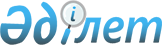 О внесении изменений в решение Аршалынского районного маслихата от 25 декабря 2020 года № 71/2 "О бюджетах поселка, сельских округов Аршалынского района на 2021-2023 годы"Решение Аршалынского районного маслихата Акмолинской области от 24 ноября 2021 года № 16/2
      Аршалынский районный маслихат РЕШИЛ:
      1. Внести в решение Аршалынского районного маслихата "О бюджетах поселка, сельских округов Аршалынского района на 2021-2023 годы" от 25 декабря 2020 года № 71/2 (зарегистрировано в Реестре государственной регистрации нормативных правовых актов под № 8325) следующие изменения:
      пункт 1 изложить в новой редакции:
      "1. Утвердить бюджет поселка Аршалы на 2021-2023 годы, согласно приложениям 1, 2, 3 соответственно, в том числе на 2021 год в следующих объҰмах:
      1) доходы – 67 669,6 тысяч тенге, в том числе:
      налоговые поступления – 33 591,9 тысяч тенге;
      неналоговые поступления – 81,1 тысяч тенге;
      поступления трансфертов – 33 996,6 тысяч тенге;
      2) затраты – 81 569,6 тысяч тенге;
      3) чистое бюджетное кредитование – 0 тысяч тенге, в том числе:
      бюджетные кредиты – 0 тысяч тенге;
      4) сальдо по операциям с финансовыми активами – 0 тысяч тенге, в том числе:
      приобретение финансовых активов – 0 тысяч тенге;
      5) дефицит (профицит) бюджета – - 13 900,0 тысяч тенге;
      6) финансирование дефицита (использование профицита) бюджета – 13 900,0 тысяч тенге.";
      пункт 2 изложить в новой редакции:
      "2. Утвердить бюджет Ижевского сельского округа на 2021-2023 годы, согласно приложениям 4, 5, 6 соответственно, в том числе на 2021 год в следующих объҰмах:
      1) доходы – 31 677,9 тысяч тенге, в том числе:
      налоговые поступления – 6 072,1 тысяч тенге;
      неналоговые поступления – 392,9 тысяч тенге;
      поступления трансфертов – 25 212,9 тысяч тенге;
      2) затраты – 36 412,4 тысяч тенге;
      3) чистое бюджетное кредитование – 0 тысяч тенге, в том числе:
      бюджетные кредиты – 0 тысяч тенге;
      4) сальдо по операциям с финансовыми активами – 0 тысяч тенге, в том числе:
      приобретение финансовых активов – 0 тысяч тенге;
      5) дефицит (профицит) бюджета – - 4 734,5 тысяч тенге;
      6) финансирование дефицита (использование профицита) бюджета – 4 734,5 тысяч тенге.";
      пункт 3 изложить в новой редакции:
      "3. Утвердить бюджет сельского округа Жибек жолы на 2021-2023 годы, согласно приложениям 7, 8, 9 соответственно, в том числе на 2021 год в следующих объҰмах:
      1) доходы – 344 986,5 тысяч тенге, в том числе:
      налоговые поступления – 28 786,0 тысяч тенге;
      неналоговые поступления – 330,0 тысяч тенге;
      поступления трансфертов – 315 870,5 тысяч тенге;
      2) затраты – 355 986,5 тысяч тенге;
      3) чистое бюджетное кредитование – 0 тысяч тенге, в том числе:
      бюджетные кредиты – 0 тысяч тенге;
      4) сальдо по операциям с финансовыми активами – 0 тысяч тенге, в том числе:
      приобретение финансовых активов – 0 тысяч тенге;
      5) дефицит (профицит) бюджета – - 11 000,0 тысяч тенге;
      6) финансирование дефицита (использование профицита) бюджета – 11 000,0 тысяч тенге.";
      пункт 4 изложить в новой редакции:
      "4. Утвердить бюджет Анарского сельского округа на 2021-2023 годы, согласно приложениям 10, 11, 12 соответственно, в том числе на 2021 год в следующих объҰмах:
      1) доходы – 48 264,3 тысяч тенге, в том числе:
      налоговые поступления – 4 593,5 тысяч тенге;
      поступления трансфертов – 43 670,8 тысяч тенге;
      2) затраты – 49 634,2 тысяч тенге;
      3) чистое бюджетное кредитование – 0 тысяч тенге, в том числе:
      бюджетные кредиты – 0 тысяч тенге;
      4) сальдо по операциям с финансовыми активами – 0 тысяч тенге, в том числе:
      приобретение финансовых активов – 0 тысяч тенге;
      5) дефицит (профицит) бюджета – - 1 369,9 тысяч тенге;
      6) финансирование дефицита (использование профицита) бюджета – 1 369,9 тысяч тенге.";
      пункт 5 изложить в новой редакции:
      5. Утвердить бюджет Берсуатского сельского округа на 2021-2023 годы, согласно приложениям 13, 14, 15 соответственно, в том числе на 2021 год в следующих объҰмах:
      1) доходы – 24 612,7 тысяч тенге, в том числе:
      налоговые поступления – 1 368,0 тысяч тенге;
      поступления трансфертов – 23 244,7 тысяч тенге;
      2) затраты – 26 335,0 тысяч тенге;
      3) чистое бюджетное кредитование – 0 тысяч тенге, в том числе:
      бюджетные кредиты – 0 тысяч тенге;
      4) сальдо по операциям с финансовыми активами – 0 тысяч тенге, в том числе:
      приобретение финансовых активов – 0 тысяч тенге;
      5) дефицит (профицит) бюджета – - 1 722,3 тысяч тенге;
      6) финансирование дефицита (использование профицита) бюджета – 1 722,3 тысяч тенге.";
      пункт 6 изложить в новой редакции:
      "6. Утвердить бюджет сельского округа Турген на 2021-2023 годы, согласно приложениям 16, 17, 18 соответственно, в том числе на 2021 год в следующих объҰмах:
      1) доходы – 26 214,3 тысяч тенге, в том числе:
      налоговые поступления – 2 118,0 тысяч тенге;
      поступления трансфертов – 24 096,3 тысяч тенге;
      2) затраты – 27 072,3 тысяч тенге;
      3) чистое бюджетное кредитование – 0 тысяч тенге, в том числе:
      бюджетные кредиты – 0 тысяч тенге;
      4) сальдо по операциям с финансовыми активами – 0 тысяч тенге, в том числе:
      приобретение финансовых активов – 0 тысяч тенге;
      5) дефицит (профицит) бюджета – - 858,0 тысяч тенге;
      6) финансирование дефицита (использование профицита) бюджета – 858,0 тысяч тенге.";
      пункт 7 изложить в новой редакции:
      "7. Утвердить бюджет Константиновского сельского округа на 2021-2023 годы, согласно приложениям 19, 20, 21 соответственно, в том числе на 2021 год в следующих объҰмах:
      1) доходы – 38 829,0 тысяч тенге, в том числе:
      налоговые поступления – 5 197,0 тысяч тенге;
      неналоговые поступления – 324,0 тысяч тенге;
      поступления трансфертов – 33 308,0 тысяч тенге;
      2) затраты – 42 645,3 тысяч тенге;
      3) чистое бюджетное кредитование – 0 тысяч тенге, в том числе:
      бюджетные кредиты – 0 тысяч тенге;
      4) сальдо по операциям с финансовыми активами – 0 тысяч тенге, в том числе:
      приобретение финансовых активов – 0 тысяч тенге;
      5) дефицит (профицит) бюджета – - 3 816,3 тысяч тенге;
      6) финансирование дефицита (использование профицита) бюджета – 3 816,3 тысяч тенге.";
      пункт 8 изложить в новой редакции:
      "8. Утвердить бюджет Михайловского сельского округа на 2021-2023 годы, согласно приложениям 22, 23, 24 соответственно, в том числе на 2021 год в следующих объҰмах:
      1) доходы – 39 403,9 тысяч тенге, в том числе:
      налоговые поступления – 4 159,0 тысяч тенге;
      поступления трансфертов – 35 244,9 тысяч тенге;
      2) затраты – 41 601,8 тысяч тенге;
      3) чистое бюджетное кредитование – 0 тысяч тенге, в том числе:
      бюджетные кредиты – 0 тысяч тенге;
      4) сальдо по операциям с финансовыми активами – 0 тысяч тенге, в том числе:
      приобретение финансовых активов – 0 тысяч тенге;
      5) дефицит (профицит) бюджета – - 2 197,9 тысяч тенге;
      6) финансирование дефицита (использование профицита) бюджета – 2 197,9 тысяч тенге.";
      пункт 9 изложить в новой редакции:
      "9. Утвердить бюджет Волгодоновского сельского округа на 2021-2023 годы, согласно приложениям 25, 26, 27 соответственно, в том числе на 2021 год в следующих объҰмах:
      1) доходы – 278 350,2 тысяч тенге, в том числе:
      налоговые поступления – 5 277,2 тысяч тенге;
      поступления трансфертов – 273 073,0 тысяч тенге;
      2) затраты – 280 627,7 тысяч тенге;
      3) чистое бюджетное кредитование – 0 тысяч тенге, в том числе:
      бюджетные кредиты – 0 тысяч тенге;
      4) сальдо по операциям с финансовыми активами – 0 тысяч тенге, в том числе:
      приобретение финансовых активов – 0 тысяч тенге;
      5) дефицит (профицит) бюджета – - 2 277,5 тысяч тенге;
      6) финансирование дефицита (использование профицита) бюджета – 2 277,5 тысяч тенге.";
      пункт 10 изложить в новой редакции:
      "10. Утвердить бюджет сельского округа Арнасай на 2021-2023 годы, согласно приложениям 28, 29, 30 соответственно, в том числе на 2021 год в следующих объҰмах:
      1) доходы – 171 211,7 тысяч тенге, в том числе:
      налоговые поступления – 2 764,0 тысяч тенге;
      поступления трансфертов – 168 447,7 тысяч тенге;
      2) затраты – 173 214,5 тысяч тенге;
      3) чистое бюджетное кредитование – 0 тысяч тенге, в том числе:
      бюджетные кредиты – 0 тысяч тенге;
      4) сальдо по операциям с финансовыми активами – 0 тысяч тенге, в том числе:
      приобретение финансовых активов – 0 тысяч тенге;
      5) дефицит (профицит) бюджета – - 2 002,8 тысяч тенге;
      6) финансирование дефицита (использование профицита) бюджета – 2002,8 тысяч тенге.";
      пункт 11 изложить в новой редакции:
      "11. Утвердить бюджет Сарабинского сельского округа на 2021-2023 годы, согласно приложениям 31, 32, 33 соответственно, в том числе на 2021 год в следующих объҰмах:
      1) доходы – 21 408,4 тысяч тенге, в том числе:
      налоговые поступления – 1 488,0 тысяч тенге;
      поступления трансфертов – 19 920,4 тысяч тенге;
      2) затраты – 22 107,4 тысяч тенге;
      3) чистое бюджетное кредитование – 0 тысяч тенге, в том числе:
      бюджетные кредиты – 0 тысяч тенге;
      4) сальдо по операциям с финансовыми активами – 0 тысяч тенге, в том числе:
      приобретение финансовых активов – 0 тысяч тенге;
      5) дефицит (профицит) бюджета – - 699,0 тысяч тенге;
      6) финансирование дефицита (использование профицита) бюджета – 699,0 тысяч тенге.";
      пункт 12 изложить в новой редакции:
      "12. Утвердить бюджет Булаксайского сельского округа на 2021-2023 годы, согласно приложениям 34, 35, 36 соответственно, в том числе на 2021 год в следующих объҰмах:
      1) доходы – 24 880,8 тысяч тенге, в том числе:
      налоговые поступления – 1 810,0 тысяч тенге;
      поступления трансфертов – 23 070,8 тысяч тенге;
      2) затраты – 26 149,8 тысяч тенге;
      3) чистое бюджетное кредитование – 0 тысяч тенге, в том числе:
      бюджетные кредиты – 0 тысяч тенге;
      4) сальдо по операциям с финансовыми активами – 0 тысяч тенге, в том числе:
      приобретение финансовых активов – 0 тысяч тенге;
      5) дефицит (профицит) бюджета – - 1 269,0 тысяч тенге;
      6) финансирование дефицита (использование профицита) бюджета – 1 269,0 тысяч тенге.";
      пункт 13 изложить в новой редакции:
      "13. Утвердить бюджет Акбулакского сельского округа на 2021-2023 годы, согласно приложениям 37, 38, 39 соответственно, в том числе на 2021 год в следующих объҰмах:
      1) доходы – 26 573,8 тысяч тенге, в том числе:
      налоговые поступления – 2 475,3 тысяч тенге;
      неналоговые поступления – 80,7 тысяч тенге;
      поступления трансфертов – 24 017,8 тысяч тенге;
      2) затраты – 29 273,8 тысяч тенге;
      3) чистое бюджетное кредитование – 0 тысяч тенге, в том числе:
      бюджетные кредиты – 0 тысяч тенге;
      4) сальдо по операциям с финансовыми активами – 0 тысяч тенге, в том числе:
      приобретение финансовых активов – 0 тысяч тенге;
      5) дефицит (профицит) бюджета – - 2 700,0 тысяч тенге;
      6) финансирование дефицита (использование профицита) бюджета – 2 700,0 тысяч тенге.";
      пункт 15 изложить в новой редакции:
      "15. Учесть, что в составе поступлений бюджета поселка, сельских округов на 2021 год предусмотрены целевые трансферты из районного бюджета согласно приложению 40.";
      приложения 1, 4, 7, 10, 13, 16, 19, 22, 25, 28, 31, 34, 37, 40 к указанному решению изложить в новой редакции согласно приложениям 1, 2, 3, 4, 5, 6, 7, 8, 9, 10, 11, 12, 13, 14 к настоящему решению.
      2. Настоящее решение вводится в действие с 1 января 2021 года. Бюджет поселка Аршалы на 2021 год Бюджет Ижевского сельского округа на 2021 год Бюджет сельского округа Жибек жолы на 2021 год Бюджет Анарского сельского округа на 2021 год Бюджет Берсуатского сельского округа на 2021 год Бюджет сельского округа Турген на 2021 год Бюджет Константиновского сельского округа на 2021 год Бюджет Михайловского сельского округа на 2021 год Бюджет Волгодоновского сельского округа на 2021 год Бюджет сельского округа Арнасай на 2021 год Бюджет Сарабинского сельского округа на 2021 год Бюджет Булаксайского сельского округа на 2021 год Бюджет Акбулакского сельского округа на 2021 год Целевые трансферты из районного бюджета бюджетам поселка и сельских округов на 2021 год
					© 2012. РГП на ПХВ «Институт законодательства и правовой информации Республики Казахстан» Министерства юстиции Республики Казахстан
				
      Исполняющая обязанности секретаря районного маслихата

И.Слободянюк
Приложение 1 к решению
Аршалынского районного
маслихата от 24 ноября
2021 года № 16/2Приложение 1 к решению
Аршалынского районного
маслихата от 25 декабря
2020 года № 71/2
Категория
Категория
Категория
Категория
Сумма
тысяч тенге
Класс
Класс
Класс
Сумма
тысяч тенге
Подкласс
Подкласс
Сумма
тысяч тенге
Наименование
Сумма
тысяч тенге
1
2
3
4
5
I. Доходы
67 669,6
1
Налоговые поступления
33 591,9
01
Подоходный налог
6 648,8
2
Индивидуальный подоходный налог
6 648,8
04
Hалоги на собственность
26 943,1
1
Hалоги на имущество
1 000,0
3
Земельный налог
3 068,2
4
Hалог на транспортные средства
22 874,9
2
Неналоговые поступления
81,1
01
Доходы от государственной собственности
81,1
5
Доходы от аренды имущества, находящегося в государственной собственности
81,1
4
Поступления трансфертов
33 996,6
02
Трансферты из вышестоящих органов государственного управления
33 996,6
3
Трансферты из районного (города областного значения) бюджета
33 996,6
Функциональная группа
Функциональная группа
Функциональная группа
Функциональная группа
Функциональная группа
Сумма
тысяч тенге
Функциональная подгруппа
Функциональная подгруппа
Функциональная подгруппа
Функциональная подгруппа
Сумма
тысяч тенге
Администратор бюджетных программ
Администратор бюджетных программ
Администратор бюджетных программ
Сумма
тысяч тенге
Программа
Программа
Сумма
тысяч тенге
Наименование
Сумма
тысяч тенге
II. Затраты
81 569,6
01
Государственные услуги общего характера
32 750,4
1
Представительные, исполнительные и другие органы, выполняющие общие функции государственного управления
32 750,4
124
Аппарат акима города районного значения, села, поселка, сельского округа
32 750,4
001
Услуги по обеспечению деятельности акима города районного значения, села, поселка, сельского округа
32 750,4
06
Социальная помощь и социальное обеспечение
16 862,0
2
Социальная помощь
16 862,0
124
Аппарат акима города районного значения, села, поселка, сельского округа
16 862,0
003
Оказание социальной помощи нуждающимся гражданам на дому
16 862,0
07
Жилищно-коммунальное хозяйство
19 157,2
2
Коммунальное хозяйство
8 447,2
124
Аппарат акима города районного значения, села, поселка, сельского округа
8 447,2
014
Организация водоснабжения населенных пунктов
8 447,2
3
Благоустройство населенных пунктов
10 710,0
124
Аппарат акима города районного значения, села, поселка, сельского округа
10 710,0
009
Обеспечение санитарии населенных пунктов
2 450,0
010
Содержание мест захоронений и погребение безродных
84,0
011
Благоустройство и озеленение населенных пунктов
8 176,0
12
Транспорт и коммуникации
12 800,0
1
Автомобильный транспорт
12 800,0
124
Аппарат акима города районного значения, села, поселка, сельского округа
12 800,0
013
Обеспечение функционирования автомобильных дорог в городах районного значения, селах, поселках, сельских округах
12 800,0
III. Чистое бюджетное кредитование
0 
Бюджетные кредиты 
0
IV. Сальдо по операциям с финансовыми активами
0
Приобретение финансовых активов
0
V. Дефицит (профицит) бюджета 
- 13 900,0
VI. Финансирование дефицита (использование профицита) бюджета
13 900,0
Используемые остатки бюджетных средств
13 900,0Приложение 2 к решению
Аршалынского районного
маслихата от 24 ноября
2021 года № 16/2Приложение 4 к решению
Аршалынского районного
маслихата от 25 декабря
2020 года № 71/2
Категория
Категория
Категория
Категория
Сумма
тысяч тенге
Класс
Класс
Класс
Сумма
тысяч тенге
Подкласс
Подкласс
Сумма
тысяч тенге
Наименование
Сумма
тысяч тенге
1
2
3
4
5
I. Доходы
31 677,9
1
Налоговые поступления
6 072,1
01
Подоходный налог
644,8
2
Индивидуальный подоходный налог
644,8
04
Hалоги на собственность
5 427,3
1
Hалоги на имущество
106,6
3
Земельный налог
220,0
4
Hалог на транспортные средства
5 100,7
2
Неналоговые поступления
392,9
01
Доходы от государственной собственности
392,9
5
Доходы от аренды имущества, находящегося в государственной собственности
392,9
4
Поступления трансфертов
25 212,9
02
Трансферты из вышестоящих органов государственного управления
25 212,9
3
Трансферты из районного (города областного значения) бюджета
25 212,9
Функциональная группа
Функциональная группа
Функциональная группа
Функциональная группа
Функциональная группа
Сумма
тысяч тенге
Функциональная подгруппа
Функциональная подгруппа
Функциональная подгруппа
Функциональная подгруппа
Сумма
тысяч тенге
Администратор бюджетных программ
Администратор бюджетных программ
Администратор бюджетных программ
Сумма
тысяч тенге
Программа
Программа
Сумма
тысяч тенге
Наименование
Сумма
тысяч тенге
II. Затраты
36 412,4
01
Государственные услуги общего характера
29 722,1
1
Представительные, исполнительные и другие органы, выполняющие общие функции государственного управления
29 722,1
124
Аппарат акима города районного значения, села, поселка, сельского округа
29 722,1
001
Услуги по обеспечению деятельности акима города районного значения, села, поселка, сельского округа
24 932,1
022
Капитальные расходы государственного органа
4 790,0
06
Социальная помощь и социальное обеспечение
369,9
2
Социальная помощь
369,9
124
Аппарат акима города районного значения, села, поселка, сельского округа
369,9
003
Оказание социальной помощи нуждающимся гражданам на дому
369,9
07
Жилищно-коммунальное хозяйство
1 320,4
3
Благоустройство населенных пунктов
1 320,4
124
Аппарат акима города районного значения, села, поселка, сельского округа
1 320,4
008
Освещение улиц в населенных пунктах
290,2
009
Обеспечение санитарии населенных пунктов
255,0
011
Благоустройство и озеленение населенных пунктов
775,2
12
Транспорт и коммуникации
5 000,0
1
Автомобильный транспорт
5 000,0
124
Аппарат акима города районного значения, села, поселка, сельского округа
5 000,0
013
Обеспечение функционирования автомобильных дорог в городах районного значения, селах, поселках, сельских округах
5 000,0
III. Чистое бюджетное кредитование
0
Бюджетные кредиты 
0
IV. Сальдо по операциям с финансовыми активами
0
Приобретение финансовых активов
0
V. Дефицит (профицит) бюджета 
-4 734,5
VI. Финансирование дефицита (использование профицита) бюджета
4 734,5
Используемые остатки бюджетных средств
4 734,5Приложение 3 к решению
Аршалынского районного
маслихата от 24 ноября
2021 года № 16/2Приложение 7 к решению
Аршалынского районного
маслихата от 25 декабря
2020 года № 71/2
Категория
Категория
Категория
Категория
Сумма тысяч тенге
Класс
Класс
Класс
Сумма тысяч тенге
Подкласс
Подкласс
Сумма тысяч тенге
Наименование
Сумма тысяч тенге
1
2
3
4
5
I. Доходы
344 986,5
1
Налоговые поступления
28 786,0
01
Подоходный налог
2 500,0
2
Индивидуальный подоходный налог
2 500,0
04
Hалоги на собственность
26 286,0
1
Hалоги на имущество
2 585,0
3
Земельный налог
6 342,0
4
Hалог на транспортные средства
17 359,0
2
Неналоговые поступления
330,0
01
Доходы от государственной собственности
330,0
5
Доходы от аренды имущества, находящегося в государственной собственности
330,0
4
Поступления трансфертов
315 870,5
02
Трансферты из вышестоящих органов государственного управления
315 870,5
3
Трансферты из районного (города областного значения) бюджета
315 870,5
Функциональная группа
Функциональная группа
Функциональная группа
Функциональная группа
Функциональная группа
Сумма
тысяч тенге
Функциональная подгруппа
Функциональная подгруппа
Функциональная подгруппа
Функциональная подгруппа
Сумма
тысяч тенге
Администратор бюджетных программ
Администратор бюджетных программ
Администратор бюджетных программ
Сумма
тысяч тенге
Программа
Программа
Сумма
тысяч тенге
Наименование
Сумма
тысяч тенге
II. Затраты
355 986,5
01
Государственные услуги общего характера
34 351,0
1
Представительные, исполнительные и другие органы, выполняющие общие функции государственного управления
34 351,0
124
Аппарат акима города районного значения, села, поселка, сельского округа
34 351,0
001
Услуги по обеспечению деятельности акима города районного значения, села, поселка, сельского округа
29 161,0
022
Капитальные расходы государственного органа
5 190,0
06
Социальная помощь и социальное обеспечение
1 574,4
2
Социальная помощь
1 574,4
124
Аппарат акима города районного значения, села, поселка, сельского округа
1 574,4
003
Оказание социальной помощи нуждающимся гражданам на дому
1 574,4
07
Жилищно-коммунальное хозяйство
32 104,0
2
Коммунальное хозяйство
28 650,0
124
Аппарат акима города районного значения, села, поселка, сельского округа
28 650,0
014
Организация водоснабжения населенных пунктов
28 650,0
3
Благоустройство населенных пунктов
3 454,0
124
Аппарат акима города районного значения, села, поселка, сельского округа
3 454,0
008
Освещение улиц в населенных пунктах
1 077,0
009
Обеспечение санитарии населенных пунктов
1 150,0
011
Благоустройство и озеленение населенных пунктов
1 227,0
12
Транспорт и коммуникации
274 957,1
1
Автомобильный транспорт
274 957,1
124
Аппарат акима города районного значения, села, поселка, сельского округа
274 957,1
013
Обеспечение функционирования автомобильных дорог в городах районного значения, селах, поселках, сельских округах
20 310,0
045
Капитальный и средний ремонт автомобильных дорог в городах районного значения, селах, поселках, сельских округах
254 647,1
13
Прочие
13 000,0
9
Прочие
13 000,0
124
Аппарат акима города районного значения, села, поселка, сельского округа
13 000,0
057
Реализация мероприятий по социальной и инженерной инфраструктуре в сельских населенных пунктах в рамках проекта "Ауыл-Ел бесігі"
13 000,0
III. Чистое бюджетное кредитование
0 
Бюджетные кредиты 
0
IV. Сальдо по операциям с финансовыми активами
0
Приобретение финансовых активов
0
V. Дефицит (профицит) бюджета 
- 11 000,0
VI. Финансирование дефицита (использование профицита) бюджета
11 000,0
Используемые остатки бюджетных средств
11 000,0Приложение 4 к решению
Аршалынского районного
маслихата от 24 ноября
2021 года № 16/2Приложение 10 к решению
Аршалынского районного
маслихата от 25 декабря
2020 года № 71/2
Категория
Категория
Категория
Категория
Сумма
тысяч тенге
Класс
Класс
Класс
Сумма
тысяч тенге
Подкласс
Подкласс
Сумма
тысяч тенге
Наименование
Сумма
тысяч тенге
Сумма
тысяч тенге
1
2
3
4
5
I. Доходы
48 264,3
1
Налоговые поступления
4 593,5
01
Подоходный налог
2 553,4
2
Индивидуальный подоходный налог
2 553,4
04
Hалоги на собственность
2 040,1
1
Hалоги на имущество
53,0
3
Земельный налог
62,2
4
Hалог на транспортные средства
1 924,9
4
Поступления трансфертов
43 670,8
02
Трансферты из вышестоящих органов государственного управления
43 670,8
3
Трансферты из районного (города областного значения) бюджета
43 670,8
Функциональная группа
Функциональная группа
Функциональная группа
Функциональная группа
Функциональная группа
Сумма
тысяч тенге
Функциональная подгруппа
Функциональная подгруппа
Функциональная подгруппа
Функциональная подгруппа
Сумма
тысяч тенге
Администратор бюджетных программ
Администратор бюджетных программ
Администратор бюджетных программ
Сумма
тысяч тенге
Программа
Программа
Сумма
тысяч тенге
Наименование
Сумма
тысяч тенге
II. Затраты
49 634,2
01
Государственные услуги общего характера
20 076,0
1
Представительные, исполнительные и другие органы, выполняющие общие функции государственного управления
20 076,0
124
Аппарат акима города районного значения, села, поселка, сельского округа
20 076,0
001
Услуги по обеспечению деятельности акима города районного значения, села, поселка, сельского округа
20 076,0
06
Социальная помощь и социальное обеспечение
7 851,0
2
Социальная помощь
7 851,0
124
Аппарат акима города районного значения, села, поселка, сельского округа
7 851,0
003
Оказание социальной помощи нуждающимся гражданам на дому
7 851,0
07
Жилищно-коммунальное хозяйство
9 727,3
2
Коммунальное хозяйство
8 874,3
124
Аппарат акима города районного значения, села, поселка, сельского округа
8 874,3
014
Организация водоснабжения населенных пунктов
8 874,3
3
Благоустройство населенных пунктов
853,0
124
Аппарат акима города районного значения, села, поселка, сельского округа
853,0
008
Освещение улиц в населенных пунктах
679,0
009
Обеспечение санитарии населенных пунктов
15,0
010
Содержание мест захоронений и погребение безродных
24,0
12
Транспорт и коммуникации
11 979,9
1
Автомобильный транспорт
11 979,9
124
Аппарат акима города районного значения, села, поселка, сельского округа
11 979,9
013
Обеспечение функционирования автомобильных дорог в городах районного значения, селах, поселках, сельских округах
11 979,9
III. Чистое бюджетное кредитование
0
Бюджетные кредиты 
0
IV. Сальдо по операциям с финансовыми активами
0
Приобретение финансовых активов
0
V. Дефицит (профицит) бюджета 
-1 369,9
VI. Финансирование дефицита (использование профицита) бюджета
1 369,9
Используемые остатки бюджетных средств
1 369,9Приложение 5 к решению
Аршалынского районного
маслихата от 24 ноября
2021 года № 16/2Приложение 13 к решению
Аршалынского районного
маслихата от 25 декабря
2020 года № 71/2
Категория
Категория
Категория
Категория
Сумма
тысяч тенге
Класс
Класс
Класс
Сумма
тысяч тенге
Подкласс
Подкласс
Сумма
тысяч тенге
Наименование
Сумма
тысяч тенге
1
2
3
4
5
I. Доходы
24 612,7
1
Налоговые поступления
1 368,0
01
Подоходный налог
17,2
2
Индивидуальный подоходный налог
17,2
04
Hалоги на собственность
1 350,8
1
Hалоги на имущество
51,1
3
Земельный налог
7,0
4
Hалог на транспортные средства
1 292,7
4
Поступления трансфертов
23 244,7
02
Трансферты из вышестоящих органов государственного управления
23 244,7
3
Трансферты из районного (города областного значения) бюджета
23 244,7
Функциональная группа
Функциональная группа
Функциональная группа
Функциональная группа
Функциональная группа
Сумма
тысяч тенге
Функциональная подгруппа
Функциональная подгруппа
Функциональная подгруппа
Функциональная подгруппа
Сумма
тысяч тенге
Администратор бюджетных программ
Администратор бюджетных программ
Администратор бюджетных программ
Сумма
тысяч тенге
Программа
Программа
Сумма
тысяч тенге
Наименование
Сумма
тысяч тенге
II. Затраты
26 335,0
01
Государственные услуги общего характера
15 949,7
1
Представительные, исполнительные и другие органы, выполняющие общие функции государственного управления
15 949,7
124
Аппарат акима города районного значения, села, поселка, сельского округа
15 949,7
001
Услуги по обеспечению деятельности акима города районного значения, села, поселка, сельского округа
15 949,7
06
Социальная помощь и социальное обеспечение
1 858,9
2
Социальная помощь
1 858,9
124
Аппарат акима города районного значения, села, поселка, сельского округа
1 858,9
003
Оказание социальной помощи нуждающимся гражданам на дому
1 858,9
07
Жилищно-коммунальное хозяйство
3 526,4
2
Коммунальное хозяйство
2 970,4
124
Аппарат акима города районного значения, села, поселка, сельского округа
2 970,4
014
Организация водоснабжения населенных пунктов
2 970,4
3
Благоустройство населенных пунктов
556,0
124
Аппарат акима города районного значения, села, поселка, сельского округа
556,0
008
Освещение улиц в населенных пунктах
380,0
009
Обеспечение санитарии населенных пунктов
150,0
010
Содержание мест захоронений и погребение безродных
26,0
12
Транспорт и коммуникации
5 000,0
1
Автомобильный транспорт
5 000,0
124
Аппарат акима города районного значения, села, поселка, сельского округа
5 000,0
013
Обеспечение функционирования автомобильных дорог в городах районного значения, селах, поселках, сельских округах
5 000,0
III. Чистое бюджетное кредитование
0
Бюджетные кредиты 
0
IV. Сальдо по операциям с финансовыми активами
0
Приобретение финансовых активов
0
V. Дефицит (профицит) бюджета 
- 1 722,3
VI. Финансирование дефицита (использование профицита) бюджета
1 722,3
Используемые остатки бюджетных средств
1 722,3Приложение 6 к решению
Аршалынского районного
маслихата от 24 ноября
2021 года № 16/2Приложение 16 к решению
Аршалынского районного
маслихата от 25 декабря
2020 года № 71/2
Категория
Категория
Категория
Категория
Сумма
тысяч тенге
Класс
Класс
Класс
Сумма
тысяч тенге
Подкласс
Подкласс
Сумма
тысяч тенге
Наименование
Сумма
тысяч тенге
1
2
3
4
5
I. Доходы
26 214,3
1
Налоговые поступления
2 118,0
01
Подоходный налог
320,8
2
Индивидуальный подоходный налог
320,8
04
Hалоги на собственность
1 797,2
1
Hалоги на имущество
31,6
3
Земельный налог
25,3
4
Hалог на транспортные средства
1 740,3
4
Поступления трансфертов
24 096,3
02
Трансферты из вышестоящих органов государственного управления
24 096,3
3
Трансферты из районного (города областного значения) бюджета
24 096,3
Функциональная группа
Функциональная группа
Функциональная группа
Функциональная группа
Функциональная группа
Сумма
тысяч тенге
Функциональная подгруппа
Функциональная подгруппа
Функциональная подгруппа
Функциональная подгруппа
Сумма
тысяч тенге
Администратор бюджетных программ
Администратор бюджетных программ
Администратор бюджетных программ
Сумма
тысяч тенге
Программа
Программа
Сумма
тысяч тенге
Наименование
Сумма
тысяч тенге
II. Затраты
27 072,3
01
Государственные услуги общего характера
17 917,0
1
Представительные, исполнительные и другие органы, выполняющие общие функции государственного управления
17 917,0
124
Аппарат акима города районного значения, села, поселка, сельского округа
17 917,0
001
Услуги по обеспечению деятельности акима города районного значения, села, поселка, сельского округа
17 917,0
06
Социальная помощь и социальное обеспечение
1 945,5
2
Социальная помощь
1 945,5
124
Аппарат акима города районного значения, села, поселка, сельского округа
1 945,5
003
Оказание социальной помощи нуждающимся гражданам на дому
1 945,5
07
Жилищно-коммунальное хозяйство
1 609,8
2
Коммунальное хозяйство
1 062,8
124
Аппарат акима города районного значения, села, поселка, сельского округа
1 062,8
014
Организация водоснабжения населенных пунктов
1 062,8
3
Благоустройство населенных пунктов
547,0
124
Аппарат акима города районного значения, села, поселка, сельского округа
547,0
008
Освещение улиц в населенных пунктах
342,0
009
Обеспечение санитарии населенных пунктов
55,0
011
Благоустройство и озеленение населенных пунктов
150,0
12
Транспорт и коммуникации
5 600,0
1
Автомобильный транспорт
5 600,0
124
Аппарат акима города районного значения, села, поселка, сельского округа
5 600,0
013
Обеспечение функционирования автомобильных дорог в городах районного значения, селах, поселках, сельских округах
5 600,0
III. Чистое бюджетное кредитование
0
Бюджетные кредиты 
0
IV. Сальдо по операциям с финансовыми активами
0
Приобретение финансовых активов
0
V. Дефицит (профицит) бюджета 
-858,0
VI. Финансирование дефицита (использование профицита) бюджета
858,0
Используемые остатки бюджетных средств
858,0Приложение 7 к решению
Аршалынского районного
маслихата от 24 ноября
2021 года № 16/2Приложение 19 к решению
Аршалынского районного
маслихата от 25 декабря
2020 года № 71/2
Категория
Категория
Категория
Категория
Сумма
тысяч тенге
Класс
Класс
Класс
Сумма
тысяч тенге
Подкласс
Подкласс
Сумма
тысяч тенге
Наименование
Сумма
тысяч тенге
1
2
3
4
5
I. Доходы
38 829,0
1
Налоговые поступления
5 197,0
01
Подоходный налог
494,1
2
Индивидуальный подоходный налог
494,1
04
Hалоги на собственность
4 702,9
1
Hалоги на имущество
52
3
Земельный налог
8,1
4
Hалог на транспортные средства
4 642,8
2
Неналоговые поступления
324,0
01
Доходы от государственной собственности
324,0
5
Доходы от аренды имущества, находящегося в государственной собственности
324,0
4
Поступления трансфертов
33 308,0
02
Трансферты из вышестоящих органов государственного управления
33 308,0
3
Трансферты из районного (города областного значения) бюджета
33 308,0
Функциональная группа
Функциональная группа
Функциональная группа
Функциональная группа
Функциональная группа
Сумма
тысяч тенге
Функциональная подгруппа
Функциональная подгруппа
Функциональная подгруппа
Функциональная подгруппа
Сумма
тысяч тенге
Администратор бюджетных программ
Администратор бюджетных программ
Администратор бюджетных программ
Сумма
тысяч тенге
Программа
Программа
Сумма
тысяч тенге
Наименование
Сумма
тысяч тенге
II. Затраты
42 645,3
01
Государственные услуги общего характера
26 487,7
1
Представительные, исполнительные и другие органы, выполняющие общие функции государственного управления
26 487,7
124
Аппарат акима города районного значения, села, поселка, сельского округа
26 437,7
001
Услуги по обеспечению деятельности акима города районного значения, села, поселка, сельского округа
25 643,6
022
Капитальные расходы государственного органа
844,1
06
Социальная помощь и социальное обеспечение
7 821,0
2
Социальная помощь
7 821,0
124
Аппарат акима города районного значения, села, поселка, сельского округа
7 821,0
003
Оказание социальной помощи нуждающимся гражданам на дому
7 821,0
07
Жилищно-коммунальное хозяйство
3 336,6
2
Коммунальное хозяйство
3 106,6
124
Аппарат акима города районного значения, села, поселка, сельского округа
3 106,6
014
Организация водоснабжения населенных пунктов
3 106,6
3
Благоустройство населенных пунктов
230,0
124
Аппарат акима города районного значения, села, поселка, сельского округа
230,0
009
Обеспечение санитарии населенных пунктов
153,0
011
Благоустройство и озеленение населенных пунктов
77,0
12
Транспорт и коммуникации
5 000,0
1
Автомобильный транспорт
5 000,0
124
Аппарат акима города районного значения, села, поселка, сельского округа
5 000,0
013
Обеспечение функционирования автомобильных дорог в городах районного значения, селах, поселках, сельских округах
5 000,0
III. Чистое бюджетное кредитование
0
Бюджетные кредиты 
0
IV. Сальдо по операциям с финансовыми активами
0
Приобретение финансовых активов
0
V. Дефицит (профицит) бюджета 
-3 816,3
VI. Финансирование дефицита (использование профицита) бюджета
3 816,3
Используемые остатки бюджетных средств
3 816,3Приложение 8 к решению
Аршалынского районного
маслихата от 24 ноября
2021 года № 16/2Приложение 22 к решению
Аршалынского районного
маслихата от 25 декабря
2020 года № 71/2
Категория
Категория
Категория
Категория
Сумма
тысяч тенге
Класс
Класс
Класс
Сумма
тысяч тенге
Подкласс
Подкласс
Сумма
тысяч тенге
Наименование
Сумма
тысяч тенге
1
2
3
4
5
I. Доходы
39 403,9
1
Налоговые поступления
4 159,0
01
Подоходный налог
10,0
2
Индивидуальный подоходный налог
10,0
04
Hалоги на собственность
4 149,0
1
Hалоги на имущество
114,9
3
Земельный налог
62,2
4
Hалог на транспортные средства
3 971,9
4
Поступления трансфертов
35 244,9
02
Трансферты из вышестоящих органов государственного управления
35 244,9
3
Трансферты из районного (города областного значения) бюджета
35 244,9
Функциональная группа
Функциональная группа
Функциональная группа
Функциональная группа
Функциональная группа
Сумма
тысяч тенге
Функциональная подгруппа
Функциональная подгруппа
Функциональная подгруппа
Функциональная подгруппа
Сумма
тысяч тенге
Администратор бюджетных программ
Администратор бюджетных программ
Администратор бюджетных программ
Сумма
тысяч тенге
Программа
Программа
Сумма
тысяч тенге
Наименование
Сумма
тысяч тенге
II. Затраты
41 601,8
01
Государственные услуги общего характера
23 900,7
1
Представительные, исполнительные и другие органы, выполняющие общие функции государственного управления
23 900,7
124
Аппарат акима города районного значения, села, поселка, сельского округа
23 900,7
001
Услуги по обеспечению деятельности акима города районного значения, села, поселка, сельского округа
19 436,4
022
Капитальные расходы государственного органа
4 464,3
06
Социальная помощь и социальное обеспечение
10 463,2
2
Социальная помощь
10 463,2
124
Аппарат акима города районного значения, села, поселка, сельского округа
10 463,2
003
Оказание социальной помощи нуждающимся гражданам на дому
10 463,2
07
Жилищно-коммунальное хозяйство
2 237,9
2
Коммунальное хозяйство
447,4
124
Аппарат акима города районного значения, села, поселка, сельского округа
447,4
014
Организация водоснабжения населенных пунктов
447,4
3
Благоустройство населенных пунктов
1 790,5
124
Аппарат акима города районного значения, села, поселка, сельского округа
1 790,5
008
Освещение улиц в населенных пунктах
533,0
009
Обеспечение санитарии населенных пунктов
850,0
010
Содержание мест захоронений и погребение безродных
257,5
011
Благоустройство и озеленение населенных пунктов
150,0
12
Транспорт и коммуникации
5 000,0
1
Автомобильный транспорт
5 000,0
124
Аппарат акима города районного значения, села, поселка, сельского округа
5 000,0
013
Обеспечение функционирования автомобильных дорог в городах районного значения, селах, поселках, сельских округах
5 000,0
III. Чистое бюджетное кредитование
0
Бюджетные кредиты 
0
IV. Сальдо по операциям с финансовыми активами
0
Приобретение финансовых активов
0
V. Дефицит (профицит) бюджета 
-2 197,9
VI. Финансирование дефицита (использование профицита) бюджета
2 197,9
Используемые остатки бюджетных средств
2 197,9Приложение 9 к решению
Аршалынского районного
маслихата от 24 ноября
2021 года № 16/2Приложение 25 к решению
Аршалынского районного
маслихата от 25 декабря
2020 года № 71/2
Категория
Категория
Категория
Категория
Сумма
тысяч тенге
Класс
Класс
Класс
Сумма
тысяч тенге
Подкласс
Подкласс
Сумма
тысяч тенге
Наименование
Сумма
тысяч тенге
1
2
3
4
5
I. Доходы
278 350,2
1
Налоговые поступления
5 277,2
04
Hалоги на собственность
5 277,2
1
Hалоги на имущество
54,0
3
Земельный налог
1 413,2
4
Hалог на транспортные средства
3 810,0
4
Поступления трансфертов
273 073,0
02
Трансферты из вышестоящих органов государственного управления
273 073,0
3
Трансферты из районного (города областного значения) бюджета
273 073,0
Функциональная группа
Функциональная группа
Функциональная группа
Функциональная группа
Функциональная группа
Сумма
тысяч тенге
Функциональная подгруппа
Функциональная подгруппа
Функциональная подгруппа
Функциональная подгруппа
Сумма
тысяч тенге
Администратор бюджетных программ
Администратор бюджетных программ
Администратор бюджетных программ
Сумма
тысяч тенге
Программа
Программа
Сумма
тысяч тенге
Наименование
Сумма
тысяч тенге
II. Затраты
280 627,7
01
Государственные услуги общего характера
21 110,9
1
Представительные, исполнительные и другие органы, выполняющие общие функции государственного управления
21 110,9
124
Аппарат акима города районного значения, села, поселка, сельского округа
21 110,9
001
Услуги по обеспечению деятельности акима города районного значения, села, поселка, сельского округа
21 110,9
06
Социальная помощь и социальное обеспечение
1 543,3
2
Социальная помощь
1 543,3
124
Аппарат акима города районного значения, села, поселка, сельского округа
1 543,3
003
Оказание социальной помощи нуждающимся гражданам на дому
1 543,3
07
Жилищно-коммунальное хозяйство
3 473,5
2
Коммунальное хозяйство
2 637,5
124
Аппарат акима города районного значения, села, поселка, сельского округа
2 637,5
014
Организация водоснабжения населенных пунктов
2 637,5
3
Благоустройство населенных пунктов
836,0
124
Аппарат акима города районного значения, села, поселка, сельского округа
836,0
008
Освещение улиц в населенных пунктах
523,0
009
Обеспечение санитарии населенных пунктов
190,0
010
Содержание мест захоронений и погребение безродных
28,0
011
Благоустройство и озеленение населенных пунктов
95,0
12
Транспорт и коммуникации
254 500,0
1
Автомобильный транспорт
254 500,0
124
Аппарат акима города районного значения, села, поселка, сельского округа
254 500,0
013
Обеспечение функционирования автомобильных дорог в городах районного значения, селах, поселках, сельских округах
4 500,0
045
Капитальный и средний ремонт автомобильных дорог в городах районного значения, селах, поселках, сельских округах
250 000,0
III. Чистое бюджетное кредитование
0
Бюджетные кредиты 
0
IV. Сальдо по операциям с финансовыми активами
0
Приобретение финансовых активов
0
V. Дефицит (профицит) бюджета 
-2 277,5
VI. Финансирование дефицита (использование профицита) бюджета
2 277,5
Используемые остатки бюджетных средств
2 277,5Приложение 10 к решению
Аршалынского районного
маслихата от 24 ноября
2021 года № 16/2Приложение 28 к решению
Аршалынского районного
маслихата от 25 декабря
2020 года № 71/2
Категория
Категория
Категория
Категория
Сумма
тысяч тенге
Класс
Класс
Класс
Сумма
тысяч тенге
Подкласс
Подкласс
Сумма
тысяч тенге
Наименование
Сумма
тысяч тенге
1
2
3
4
5
I. Доходы
171 211,7
1
Налоговые поступления
2 764,0
01
Подоходный налог
489,8
2
Индивидуальный подоходный налог
489,8
04
Hалоги на собственность
2 274,2
1
Hалоги на имущество
112,7
3
Земельный налог
252,9
4
Hалог на транспортные средства
1 908,6
4
Поступления трансфертов
168 447,7
02
Трансферты из вышестоящих органов государственного управления
168 447,7
3
Трансферты из районного (города областного значения) бюджета
168 447,7
Функциональная группа
Функциональная группа
Функциональная группа
Функциональная группа
Функциональная группа
Сумма
тысяч тенге
Функциональная подгруппа
Функциональная подгруппа
Функциональная подгруппа
Функциональная подгруппа
Сумма
тысяч тенге
Администратор бюджетных программ
Администратор бюджетных программ
Администратор бюджетных программ
Сумма
тысяч тенге
Программа
Программа
Сумма
тысяч тенге
Наименование
Сумма
тысяч тенге
II. Затраты
173 214,5
01
Государственные услуги общего характера
13 932,7
1
Представительные, исполнительные и другие органы, выполняющие общие функции государственного управления
13 932,7
124
Аппарат акима города районного значения, села, поселка, сельского округа
13 932,7
001
Услуги по обеспечению деятельности акима города районного значения, села, поселка, сельского округа
13 932,7
06
Социальная помощь и социальное обеспечение
869,1
2
Социальная помощь
869,1
124
Аппарат акима города районного значения, села, поселка, сельского округа
869,1
003
Оказание социальной помощи нуждающимся гражданам на дому
869,1
07
Жилищно-коммунальное хозяйство
3 412,7
2
Коммунальное хозяйство
1 234,9
124
Аппарат акима города районного значения, села, поселка, сельского округа
1 234,9
014
Организация водоснабжения населенных пунктов
1 234,9
3
Благоустройство населенных пунктов
2 177,8
124
Аппарат акима города районного значения, села, поселка, сельского округа
2 177,8
009
Обеспечение санитарии населенных пунктов
175,0
010
Содержание мест захоронений и погребение безродных
2 002,8
12
Транспорт и коммуникации
155 000,0
1
Автомобильный транспорт
155 000,0
124
Аппарат акима города районного значения, села, поселка, сельского округа
155 000,0
013
Обеспечение функционирования автомобильных дорог в городах районного значения, селах, поселках, сельских округах
5 000,0
045
Капитальный и средний ремонт автомобильных дорог в городах районного значения, селах, поселках, сельских округах
150 000,0
III. Чистое бюджетное кредитование
0
Бюджетные кредиты 
0
IV. Сальдо по операциям с финансовыми активами
0
Приобретение финансовых активов
0
V. Дефицит (профицит) бюджета 
-2 002,8
VI. Финансирование дефицита (использование профицита) бюджета
2 002,8
Используемые остатки бюджетных средств
2 002,8Приложение 11 к решению
Аршалынского районного
маслихата от 24 ноября
2021 года № 16/2Приложение 31 к решению
Аршалынского районного
маслихата от 25 декабря
2020 года № 71/2
Категория
Категория
Категория
Категория
Сумма
тысяч тенге
Класс
Класс
Класс
Сумма
тысяч тенге
Подкласс
Подкласс
Сумма
тысяч тенге
Наименование
Сумма
тысяч тенге
1
2
3
4
5
I. Доходы
21 408,4
1
Налоговые поступления
1 488,0
04
Hалоги на собственность
1 488,0
1
Hалоги на имущество
36,0
3
Земельный налог
4,0
4
Hалог на транспортные средства
1 448,0
4
Поступления трансфертов
19 920,4
02
Трансферты из вышестоящих органов государственного управления
19 920,4
3
Трансферты из районного (города областного значения) бюджета
19 920,4
Функциональная группа
Функциональная группа
Функциональная группа
Функциональная группа
Функциональная группа
Сумма
тысяч тенге
Функциональная подгруппа
Функциональная подгруппа
Функциональная подгруппа
Функциональная подгруппа
Сумма
тысяч тенге
Администратор бюджетных программ
Администратор бюджетных программ
Администратор бюджетных программ
Сумма
тысяч тенге
Программа
Программа
Сумма
тысяч тенге
Наименование
Сумма
тысяч тенге
II. Затраты
22 107,4
01
Государственные услуги общего характера
15 611,4
1
Представительные, исполнительные и другие органы, выполняющие общие функции государственного управления
15 611,4
124
Аппарат акима города районного значения, села, поселка, сельского округа
15 611,4
001
Услуги по обеспечению деятельности акима города районного значения, села, поселка, сельского округа
15 611,4
07
Жилищно-коммунальное хозяйство
1 496,0
2
Коммунальное хозяйство
871,0
124
Аппарат акима города районного значения, села, поселка, сельского округа
871,0
014
Организация водоснабжения населенных пунктов
871,0
3
Благоустройство населенных пунктов
625,0
124
Аппарат акима города районного значения, села, поселка, сельского округа
625,0
008
Освещение улиц в населенных пунктах
455,0
009
Обеспечение санитарии населенных пунктов
150,0
011
Благоустройство и озеленение населенных пунктов
20,0
12
Транспорт и коммуникации
5 000,0
1
Автомобильный транспорт
5 000,0
124
Аппарат акима города районного значения, села, поселка, сельского округа
5 000,0
013
Обеспечение функционирования автомобильных дорог в городах районного значения, селах, поселках, сельских округах
5 000,0
III. Чистое бюджетное кредитование
0
Бюджетные кредиты 
0
IV. Сальдо по операциям с финансовыми активами
0
Приобретение финансовых активов
0
V. Дефицит (профицит) бюджета 
-699,0
VI. Финансирование дефицита (использование профицита) бюджета
699,0
Используемые остатки бюджетных средств
699,0Приложение 12 к решению
Аршалынского районного
маслихата от 24 ноября
2021 года № 16/2Приложение 34 к решению
Аршалынского районного
маслихата от 25 декабря
2020 года № 71/2
Категория
Категория
Категория
Категория
Сумма
тысяч тенге
Класс
Класс
Класс
Сумма
тысяч тенге
Подкласс
Подкласс
Сумма
тысяч тенге
Наименование
Сумма
тысяч тенге
1
2
3
4
5
I. Доходы
24 880,8
1
Налоговые поступления
1 810,0
04
Hалоги на собственность
1 810,0
1
Hалоги на имущество
16,0
3
Земельный налог
53,8
4
Hалог на транспортные средства
1 740,2
4
Поступления трансфертов
23 070,8
02
Трансферты из вышестоящих органов государственного управления
23 070,8
3
Трансферты из районного (города областного значения) бюджета
23 070,8
Функциональная группа
Функциональная группа
Функциональная группа
Функциональная группа
Функциональная группа
Сумма
тысяч тенге
Функциональная подгруппа
Функциональная подгруппа
Функциональная подгруппа
Функциональная подгруппа
Сумма
тысяч тенге
Администратор бюджетных программ
Администратор бюджетных программ
Администратор бюджетных программ
Сумма
тысяч тенге
Программа
Программа
Сумма
тысяч тенге
Наименование
Сумма
тысяч тенге
II. Затраты
26 149,8
01
Государственные услуги общего характера
18 931,8
1
Представительные, исполнительные и другие органы, выполняющие общие функции государственного управления
18 931,8
124
Аппарат акима города районного значения, села, поселка, сельского округа
18 931,8
001
Услуги по обеспечению деятельности акима города районного значения, села, поселка, сельского округа
18 931,8
022
Капитальные расходы государственного органа
06
Социальная помощь и социальное обеспечение
807,0
2
Социальная помощь
807,0
124
Аппарат акима города районного значения, села, поселка, сельского округа
807,0
003
Оказание социальной помощи нуждающимся гражданам на дому
807,0
07
Жилищно-коммунальное хозяйство
1 410,0
2
Коммунальное хозяйство
820,0
124
Аппарат акима города районного значения, села, поселка, сельского округа
820,0
014
Организация водоснабжения населенных пунктов
820,0
3
Благоустройство населенных пунктов
590,0
124
Аппарат акима города районного значения, села, поселка, сельского округа
590,0
009
Обеспечение санитарии населенных пунктов
150,0
010
Содержание мест захоронений и погребение безродных
290,0
011
Благоустройство и озеленение населенных пунктов
150,0
12
Транспорт и коммуникации
5 001,0
1
Автомобильный транспорт
5 001,0
124
Аппарат акима города районного значения, села, поселка, сельского округа
5 001,0
013
Обеспечение функционирования автомобильных дорог в городах районного значения, селах, поселках, сельских округах
5 000,0
045
Капитальный и средний ремонт автомобильных дорог в городах районного значения, селах, поселках, сельских округах
1.0
III. Чистое бюджетное кредитование
0
Бюджетные кредиты 
0
IV. Сальдо по операциям с финансовыми активами
0
Приобретение финансовых активов
0
V. Дефицит (профицит) бюджета 
-1 269,0
VI. Финансирование дефицита (использование профицита) бюджета
1 269,0
Используемые остатки бюджетных средств
1 269,0Приложение 13 к решению
Аршалынского районного
маслихата от 24 ноября
2021 года № 16/2Приложение 37 к решению
Аршалынского районного
маслихата от 25 декабря
2020 года № 71/2
Категория
Категория
Категория
Категория
Сумма
тысяч тенге
Класс
Класс
Класс
Сумма
тысяч тенге
Подкласс
Подкласс
Сумма
тысяч тенге
Наименование
Сумма
тысяч тенге
1
2
3
4
5
I. Доходы
26 573,8
1
Налоговые поступления
2 475,3
01
Подоходный налог
200,0
2
Индивидуальный подоходный налог
200,0
04
Hалоги на собственность
2 275,3
1
Hалоги на имущество
112,0
3
Земельный налог
86,3
4
Hалог на транспортные средства
2 076,1
2
Неналоговые поступления
80,7
01
Доходы от государственной собственности
80,7
5
Доходы от аренды имущества, находящегося в государственной собственности
80,7
4
Поступления трансфертов
24 017,8
02
Трансферты из вышестоящих органов государственного управления
24 017,8
3
Трансферты из районного (города областного значения) бюджета
24 017,8
Функциональная группа
Функциональная группа
Функциональная группа
Функциональная группа
Функциональная группа
Сумма
тысяч тенге
Функциональная подгруппа
Функциональная подгруппа
Функциональная подгруппа
Функциональная подгруппа
Сумма
тысяч тенге
Администратор бюджетных программ
Администратор бюджетных программ
Администратор бюджетных программ
Сумма
тысяч тенге
Программа
Программа
Сумма
тысяч тенге
Наименование
Сумма
тысяч тенге
II. Затраты
29 273,8
01
Государственные услуги общего характера
16 697,5
1
Представительные, исполнительные и другие органы, выполняющие общие функции государственного управления
16 697,5
124
Аппарат акима города районного значения, села, поселка, сельского округа
16 697,5
001
Услуги по обеспечению деятельности акима города районного значения, села, поселка, сельского округа
16 697,5
06
Социальная помощь и социальное обеспечение
4 650,3
2
Социальная помощь
4 650,3
124
Аппарат акима города районного значения, села, поселка, сельского округа
4 650,3
003
Оказание социальной помощи нуждающимся гражданам на дому
4 650,3
07
Жилищно-коммунальное хозяйство
2 098,2
2
Коммунальное хозяйство
1 500,0
124
Аппарат акима города районного значения, села, поселка, сельского округа
1 500,0
014
Организация водоснабжения населенных пунктов
1 500,0
3
Благоустройство населенных пунктов
598,2
124
Аппарат акима города районного значения, села, поселка, сельского округа
598,2
008
Освещение улиц в населенных пунктах
372,2
009
Обеспечение санитарии населенных пунктов
150,0
010
Содержание мест захоронений и погребение безродных
26,0
011
Благоустройство и озеленение населенных пунктов
50,0
12
Транспорт и коммуникации
5 827,8
1
Автомобильный транспорт
5 827,8
124
Аппарат акима города районного значения, села, поселка, сельского округа
5 827,8
013
Обеспечение функционирования автомобильных дорог в городах районного значения, селах, поселках, сельских округах
5 827,8
III. Чистое бюджетное кредитование
0
Бюджетные кредиты 
0
IV. Сальдо по операциям с финансовыми активами
0
Приобретение финансовых активов
0
V. Дефицит (профицит) бюджета 
-2 700,0
VI. Финансирование дефицита (использование профицита) бюджета
2 700,0
Используемые остатки бюджетных средств
2 700,0Приложение 14 к решению
Аршалынского районного
маслихата от 24 ноября
2021 года № 16/2Приложение 40 к решению
Аршалынского районного
маслихата от 25 декабря
2020 года № 71/2
Наименование
Сумма
тысяч тенге
1
2
Всего
776 365,7
Целевые текущие трансферты
776 365,7
в том числе:
Аппарат акима района (города областного значения)
9 764,3
Распределение сумм целевых текущих трансфертов из районного бюджета на приобретение автомобилей, в том числе:
9 764,3
Государственное учреждение "Аппарат акима Михайловского сельского округа"
4 464,3
Государственное учреждение "Аппарат акима сельского округа Жибек жолы"
5 000,0
Оплата командировочных расходов и услуг повышения квалификации государственных служащих (аким)
300,0
Отдел занятости и социальных программ района (города областного значения)
23 707,0
Распределение сумм целевых текущих трансфертов из республиканского бюджета на повышение заработной платы работников государственных организаций: медико- социальных учреждений стационарного и полустационарного типов, организаций надомного обслуживания, временного пребывания, центров занятости населения
23 707,0
Отдел жилищно-коммунального хозяйства, пассажирского транспорта и автомобильных дорог района (города областного значения)
686 939,5
Распределение сумм целевых текущих трансфертов из областного бюджета районным (городов областного значения) бюджетам на разработку проектно-сметной документации и ремонт автомобильных дорог, в том числе:
654 647,1
Капитальный ремонт внутрипоселковых автомобильных дорог улиц станции Бабатай Аршалынского района Акмолинской области
150 000,0
Капитальный ремонт внутрипоселковых дорог в селе Жибек жолы Аршалынского района Акмолинской области
254 647,1
Капитальный ремонт внутрипоселковых автомобильных дорог улиц Разъезда 42 Аршалынского района Акмолинской области
100 000,0
Капитальный ремонт автомобильных дорог улиц села Волгодоновка Аршалынского района Акмолинской области
150 000,0
Текущий ремонт дороги протяженностью 2,4 километра по улице Астана Анарского сельского округа Аршалынского района Акмолинской области
6 979,9
Приобретение центробежного насоса для Анарского сельского округа
535,0
Текущий ремонт водонапорной башни села Донецкое
990,1
Текущий ремонт водопроводных сетей поселка Аршалы
2 773,6
Бурение водяных скважин в сельском округе Жибек жолы
12 000,0
Зимнее содержание дорог поселка Аршалы
1 500,0
Зимнее содержание дорог в селе Жибек жолы
2 000,0
Текущий ремонт насосной станции села Байдалы
1 074,1
Текущий ремонт водопроводной сети на станции Анар
4 438,7
Капитальный ремонт внутрипоселковых автомобильных дорог в селе Костомар Аршалынского района Акмолинской области
1,0
Отдел экономики и финансов района (города областного значения)
55 954,9
Распределение сумм целевых текущих трансфертов из областного бюджета районным (городов областного значения) бюджетам на оплату труда государственных служащих
55 954,9